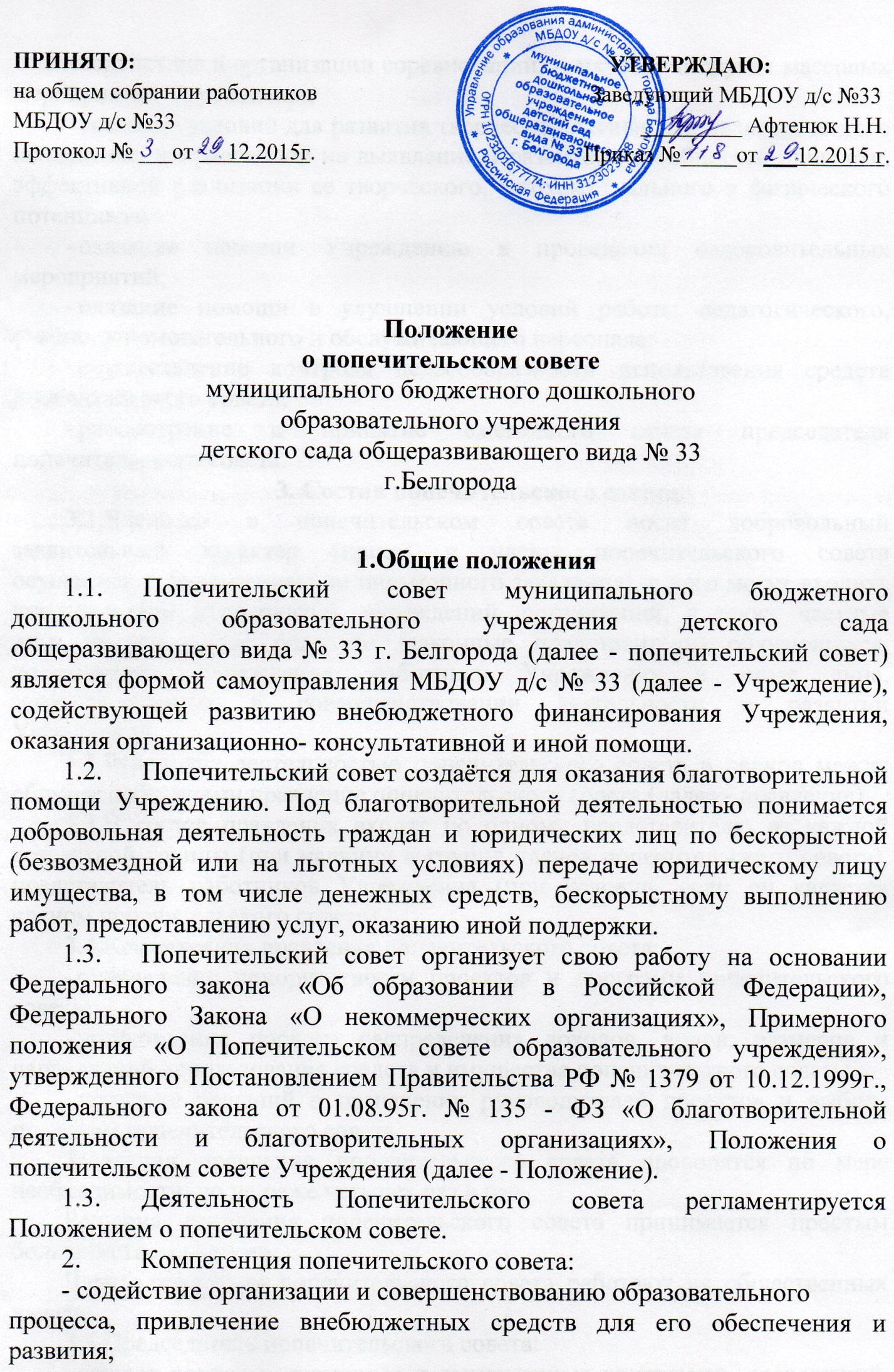 -	содействие в организации соревнований, конкурсов и других массовых мероприятий Учреждения;-	создание условий для развития творческой активности педагогического коллектива, направленной на выявление и развитие способностей личности, эффективной реализации ее творческого, интеллектуального и физического потенциала;-	оказание помощи Учреждению в проведении оздоровительных мероприятий;-	оказание помощи в улучшении условий работы педагогического, учебно-вспомогательного и обслуживающего персонала;-	осуществление контроля целесообразности использования средств попечительского совета;-	рассмотрение и принятие ежегодного отчета председателя попечительского совета.3. Состав попечительского совета3.1.Членство в попечительском совете носит добровольный заявительный характер (прием в члены попечительского совета осуществляется на основании письменного заявления), в него могут входить представители предприятий, учреждений, организаций, а также частные лица, в том числе родители (законные представители) обучающихся, посещающих Учреждение, работники Учреждения и иные лица, заинтересованные в совершенствовании деятельности и развитии Учреждения.3.2.Руководит деятельностью попечительского совета в период между общими собраниями правление попечительского совета (далее - правление).3.3.В состав правления входят по одному представителю от каждой возрастной группы (при наличии в группе членов попечительского совета), представитель работников Учреждения (при условии, если он является членом попечительского совета).3.4.Компетенция правления попечительского совета:-	определение приоритетности проектов и программ попечительского совета;-	установление порядка распределения доходов, видов, размеров и направлений использования средств и имущества попечительского совета;-	принятие решений о назначении руководителей проектов и выборе программ попечительского совета.Заседания правления попечительского совета проводятся по мере необходимости, но не реже четырех раз в год.Решения правления попечительского совета принимается простым большинством голосов.Члены правления попечительского совета работают на общественных началах.3.5.Председатель попечительского совета:-	решает вопросы, связанные с заключением контрактов, соглашений, договоров с различными организациями и частными лицами;-	утверждает решения и рекомендации, принятые правлением и его комиссиями;-	представляет попечительский совет перед органами власти и управления, а также в отношениях с иностранными, юридическими и физическими лицами.Председатель попечительского совета имеет право делегировать свои полномочия членам правления.3.6.	Председатель и секретарь попечительского совета избираются на общем собрании попечительского совета сроком на один календарный год. Секретарь в соответствии со своей компетенцией организует ведение и хранение протоколов заседаний общего собрания попечительского совета и правления попечительского совета.4.Права и обязанности членов попечительского совета4.1.Член попечительского совета имеет право:-	выдвигать, избирать и быть избранным в правление попечительского совета;-	обсуждать, вносить предложения на собраниях, заседаниях Правления попечительского совета по всем направлениям деятельности попечительского совета;-	получать информацию, имеющуюся в распоряжении Попечительского совета, в том числе информацию о расходовании внебюджетных средств (не реже 1 раза в год)4.2.Член Попечительского совета обязан:-	признавать и выполнять требования настоящего Положения;-	принимать участие в деятельности попечительского совета, предусмотренное настоящим Положением;-	исполнять решения Попечительского совета.5.Делопроизводство.5.1 Заседания Общего собрания попечительского совета оформляются протоколом. В протоколе фиксируются: - дата проведения; - количественное присутствие (отсутствие) членов; - приглашенные (ФИО, должность); - повестка дня; - ход обсуждения вопросов; - решения.5.2.	Протокол подписывается председателем и секретарем. Нумерация протоколов ведётся с начала учебного года.5.3.	Протоколы ведутся в электронном и бумажном виде, нумеруются, скрепляются подписью и печатью Учреждения.6.	Ликвидация и реорганизация попечительского совета.6.1. Ликвидация и реорганизация попечительского совета может                         проводиться по решению Общего собрания попечительского совета.